Технологическая  карта урока. Босова Л.Л., Босова А.Ю. Информатика . 7 класс. ФГОС.Дата __________________________________Урок 22. Создание структурированного документа.Цели урока:предметные – систематизация  представлений о структуре текстового документа; метапредметные – формирование  широкого спектра умений и навыков использования средств информационных и коммуникационных технологий для создания текстовых документов; личностные – развитие умений работы с текстовыми документами согласно общепринятых правил.Решаемые учебные задачи:  1) подвести учащихся к пониманию термина «структурированный документ»;2) знакомство с правилами ввода текста;3) формирование навыков создания структурированного текста с помощью текстового редактора.Этапы урокаМатериал ведения урокаСлайдДеятельность учащихсяУУД на этапах урока1Организационный момент(мотивация)Дети рассаживаются по местам. Проверяют наличие принадлежностей.Личностные УУД:-  формирование навыков самоорганизации 2АктуализацияКонтрольные вопросыКакие существуют  технологии  создания текстовых документов?В чем их преимущества и недостатки?Что такое текстовый редактор?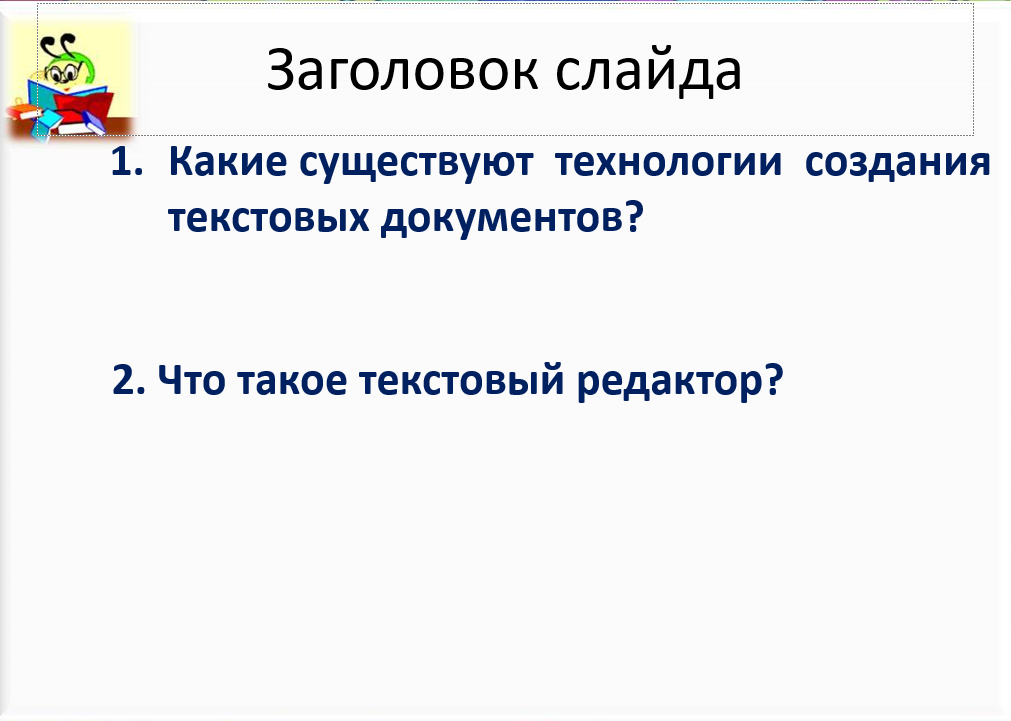 - бумажная и компьютерная;- показывают у доски - программа для обработки текстов;Познавательные  УУД:- развитие познавательной активности, формирование понятий, связанных с обработкой текстового документа.4 Формулирование  темы и целей  урока (по 1 баллу за каждый ответ)- Рассмотри оглавление своего учебника. Сделай вывод о том, как в учебнике организована информация?- - отгадай ребус и узнай, как называется такая организация текстового документа»- Значит тема нашего урока:Назовите цели урока: - узнать:- учиться: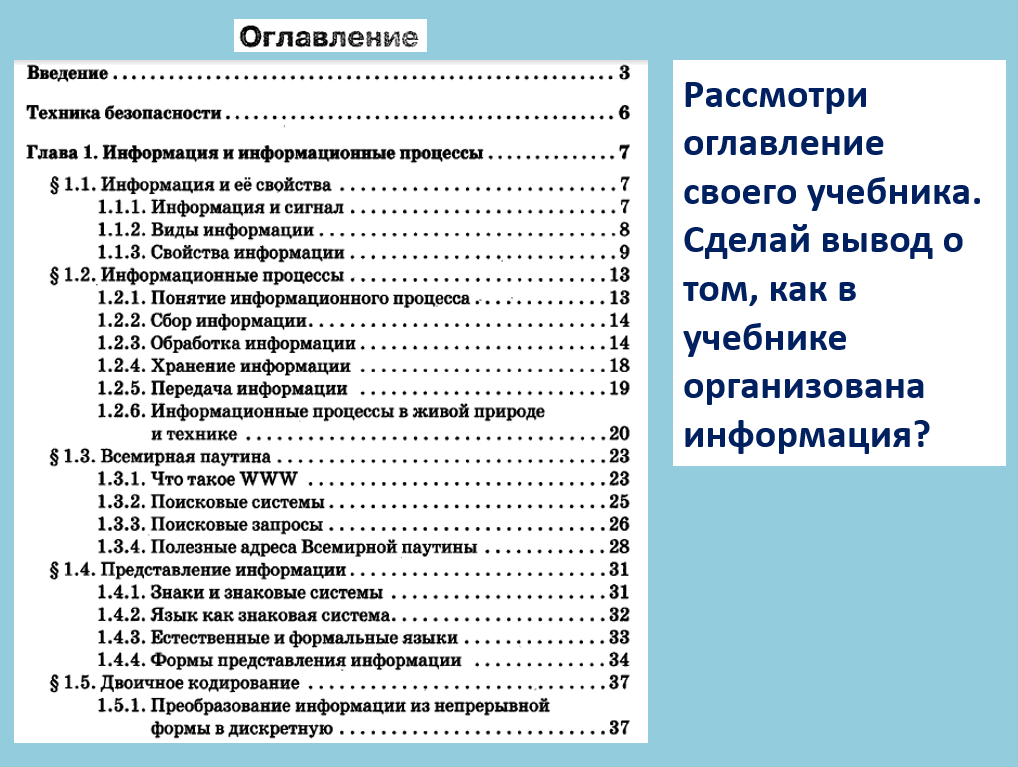 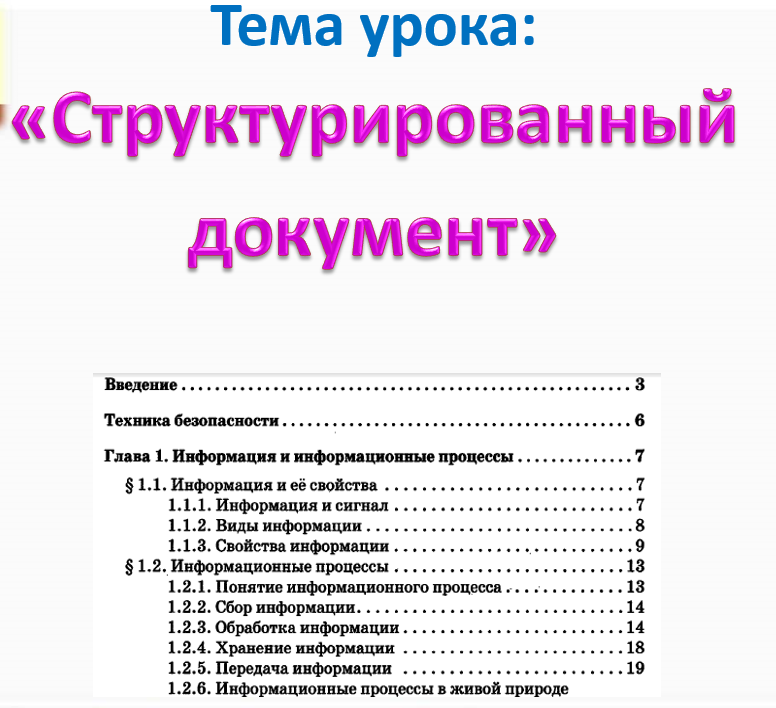 - по главам, разделам, параграфам, пунктам;- структурированный документ;- структурированный документ; -что такое структурированный документ? - создавать структурированный текст Регулятивные УУД:- умение ставить  учебную задачу, называть цель, формулировать тему в соответствии с нормами русского языка,5Первичное усвоение новых знаний.Наташа и Оля делают реферат по информатике. Каждая из девочек составила план своего реферата. -Ответьте на вопрос, сколько разделов содержится в списке Оли, а сколько в списке Наташи. -Давайте поставим на лесенку все разделы Оли и Наташи- Эти две лесенки назовем как?- Дадим номера ступеням лесенки начиная сверху- Можно ли объединить их в один, если тема общая?-А теперь уберем лесенки, и посмотрим. Похожи эти списки на структурированный тест? -Ребята, а теперь внимание. В текстовых документах ступени называют уровнями, а разделы заголовками, например заголовок 1 уровня, заголовок 2 уровня, заголовок 3 уровня и т.д.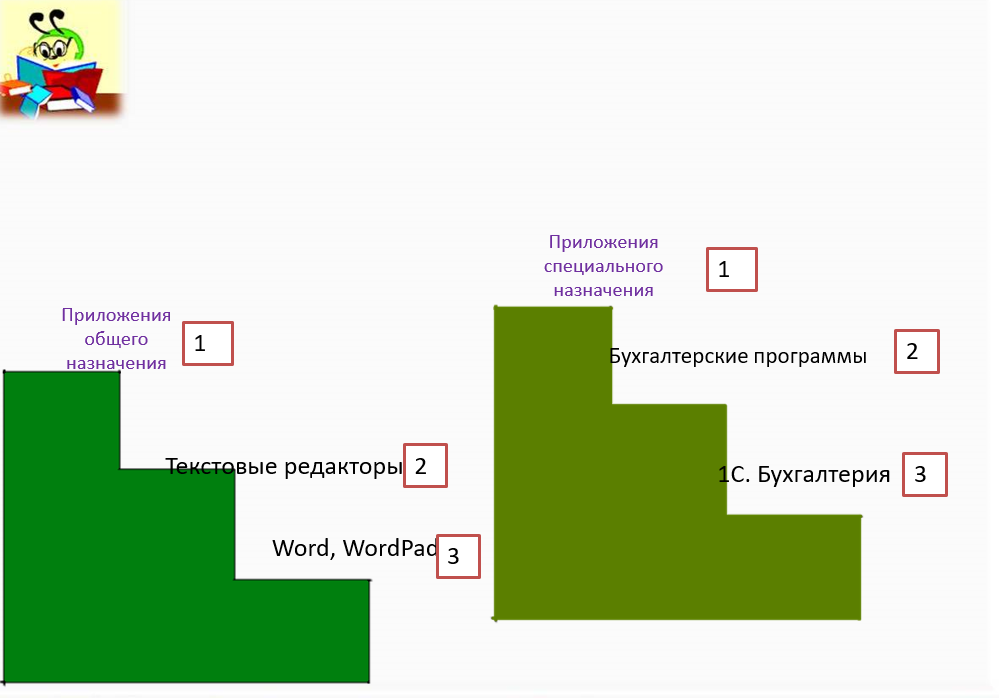 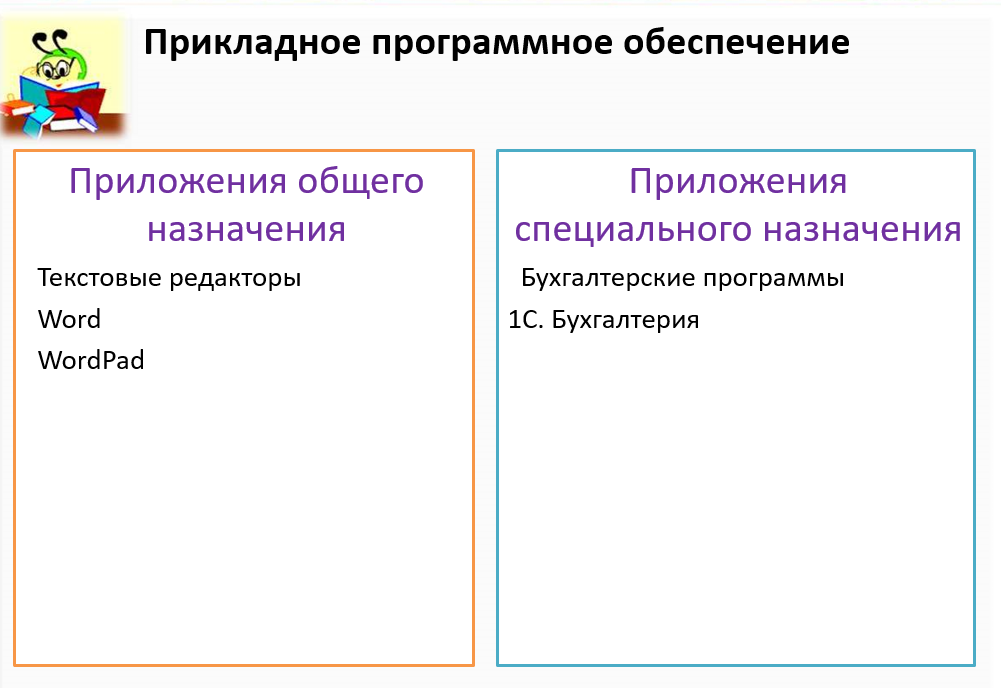 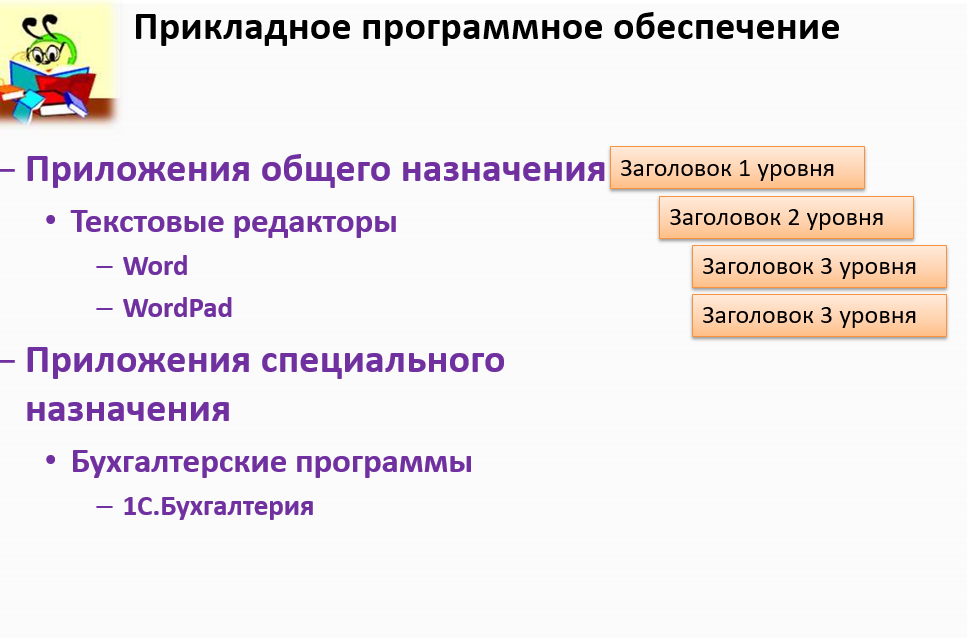 -4 разделаОбщая тема: Прикладное ПО- - Прикладное ПОМожно. Работают со списками в парах. Объединяют два с писка в один.- из 11Познавательные  УУД:- развитие познавательной активностиКоммуникативные УУД:- развитие  навыков общения со сверстниками и взрослыми в процессе деятельности.Личностные УУД:-  формирование навыков практической деятельности.6Первичная проверка понимания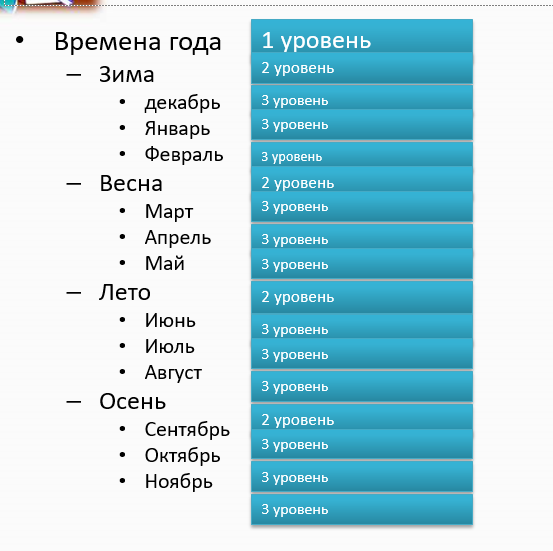 Самостоятельная работаПознавательные  УУД:- развитие познавательной активностиКоммуникативные УУД:- развитие  навыков общения со сверстниками и взрослыми в процессе деятельности.Личностные УУД:-  формирование навыков практической деятельности.7Компьютерный практикум( по 1- 3  балла)Выполни с помощью компьютераС. 194-195  Задание № 4.17 Познавательные  УУД:- развитие познавательной активностиКоммуникативные УУД:- развитие  навыков общения со сверстниками и взрослыми в процессе деятельности.Личностные УУД:-  формирование навыков практической деятельности.8Итоги урока, выставление оценок.Можете ли вы назвать тему урока?- Вам было легко или были трудности?- Что у вас получилось лучше всего и без ошибок?- Какое задание было самым интересным и почему?- Как бы вы оценили свою работу?Познавательные  УУД:- развитие познавательной активностиКоммуникативные УУД:- развитие  навыков общения со сверстниками и взрослыми в процессе деятельности.Личностные УУД:-  формирование навыков практической деятельности.